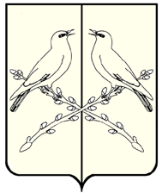 АДМИНИСТРАЦИЯ ВОЗНЕСЕНСКОГО СЕЛЬСКОГО ПОСЕЛЕНИЯТАЛОВСКОГО МУНИЦИПАЛЬНОГО РАЙОНАВОРОНЕЖСКОЙ ОБЛАСТИРАСПОРЯЖЕНИЕот 10 февраля 2022 года № 9п.ВознесенскийВ соответствии с требованиями ФЗ от 21.12.1994 № 69-ФЗ «О пожарной безопасности»,  ФЗ от 06.10.2003 № 131-ФЗ «Об общих принципах организации местного самоуправления в РФ», ФЗ от 22.07.2008 № 123-ФЗ «Технический регламент о требованиях пожарной безопасности», постановления правительства РФ от 16.09.2020 № 1479 «Об утверждении Правил противопожарного режима в РФ», в целях предупреждения возникновения ЧС на территории Вознесенского сельского поселения Таловского муниципального района, связанных с возникновением пожаров в период пожароопасного сезона 2022 года :1. Утвердить план мероприятий по подготовке к пожароопасному сезону 2022 года на территории Вознесенского сельского поселения.2. Контроль за выполнением данного распоряжения оставляю за собой.Глава Вознесенского сельского поселения							А.Ф.БорисовУтвержденраспоряжением администрациивознесенского сельского поселенияот 10.02.2022 № 9Планмероприятий по подготовке к пожароопасному сезону 2022 года на территории Вознесенского сельского поселенияОб утверждении Планамероприятий по подготовке кпожароопасному сезону 2022 годана территории Вознесенскогосельского поселения№ ппМероприятияОтветственный исполнительСроки исполненияОтметка об исполнении1Организовать выполнение мероприятий по обеспечению первичных мер ПБ в границах населенных пунктов поселения. Глава поселения(по согласованию)В течение пожароопасного периода2Обеспечить информирование населения о правилах ПБ, в том числе на садовых, дачных и приусадебных земельных участках, а также о действиях в случае возникновения пожаров, систематическое информирование населения о пожарной обстановке и организацию разъяснительной работы по вопросам готовности к действиям при угрозе и возникновении чрезвычайных ситуаций, связанных с природными пожароми.Глава поселения(по согласованию)В течение пожароопасного периода3Разместить в общественных местах информационные стенды с памятками и листовками, баннеры с информацией для населения о соблюдении требований ПБ.Глава поселения(по согласованию)До 20.03.20224Установить нормативными актами ОМСУ поселения места и (или) способы, сжигания мусора, травы, листвы и иных отходов, материалов или изделий на землях общего пользования населенного пункта, а также на территории домовладений, расположенных на территории поселения.Глава поселения(по согласованию)До 30.03.20225Запретить разводить костры, использовать открытый огонь для приготовления пищи вне специально отведенных и оборудованных для этого мест, а также сжигать мусор, траву, листву и иные отходы, материалы или изделия на землях общего пользования населенного пункта, а также на территории домовладений, расположенных на территории поселения, кроме мест и (или) способов, установленных ОМСУГлава поселения(по согласованию)До 30.03.20226Организовать работу по очистке территорий поселения, а также лесонасаждений, находящихся в ведении поселения, от бытового мусора, отходов производства и неорганизованных свалок, сухой растительности, камыша.Глава поселения(по согласованию)До 30.03.2022, в последующем в течение пожароопасного периода.7Обновить до начала пожароопасного сезона противопожарные минерализованные полосы вокруг населенного пункта шириной не менее 10 метров в целях исключения возможного перехода природных пожаров на территории населенных пунктовГлава поселения(по согласованию)До 30.03.2022, в последующем в течение пожароопасного периода.8При возникновении пожара на территории поселения обеспечить подвоз воды для пожарной техники и тушения пожара, а до прибытия пожарной охраны принимать необходимые меры по спасению людей, материальных ценностей и тушению пожара первичными средствами пожаротушения.Глава поселения(по согласованию)В течение пожароопасного периода.9Обеспечить надлежащее техническое состояние внутрипоселковых дорог, проездов и подъездов к зданиям, сооружениям, строениям, наружным установкам и пожарным гидрантам, резервуарам, естественным и искусственным водоемам, являющимися источниками наружного противопожарного водоснабженияГлава поселения(по согласованию)В течение пожароопасного периода.10Обеспечить создание источников наружного противопожарного водоснабжения для целей пожаротушения, а также условий для забора воды из источников наружного противопожарного водоснабжения, расположенных в населенных пунктах и на прилегающих к ним территориях в любое время года.Глава поселения(по согласованию)В течение пожароопасного периода.11Организовать и провести совместно с ОНД и ПР собрания граждан по разъяснению требований пожарной безопасности и соблюдению их в быту, на производстве и на отдыхеГлава поселения(по согласованию)До 30.03.202212Оборудовать водонапорные башни устройствами для забора воды из них пожарными автомобилями, организовать создание собственниками домовладений в каждом подворье запасов воды для целей пожаротушения.Глава поселения(по согласованию)До 30.03.2022.13Создать мобильные группы патрулирования и реагирования на возникающие очаги природных пожаров на территории поселения, укомплектовав их ранцевыми огнетушителями и лопатами.Глава поселения(по согласованию)до 20.03.202214Уточнить схемы оповещения населения о ЧС, провести проверку готовности технических и мобильных средств оповещения к выполнению задач по предназначению на случай возникновения пожара на территории населенных пунктов.Глава поселения(по согласованию)до 20.03.202215Обеспечить своевременное предоставление информации в ЕДДС муниципального района о возникновении пожара и принимаемых мерах по его локализации.Глава поселения(по согласованию)В течение пожароопасного периода16Разработать (откорректировать) Паспорта населенных пунктов, подверженных угрозе лесных и других природных 9ландшафтных) пожаров, в соответствии с разделом ХХ правил противопожарного режима в РФ, утвержденных постановлением правительства РФ от 16.09.2020 №1479Глава поселения(по согласованию)До 01.03.202214Обеспечить исполнение предписаний государственного надзора в области ПБ.Глава поселения(по согласованию)В сроки, установленные предписаниями